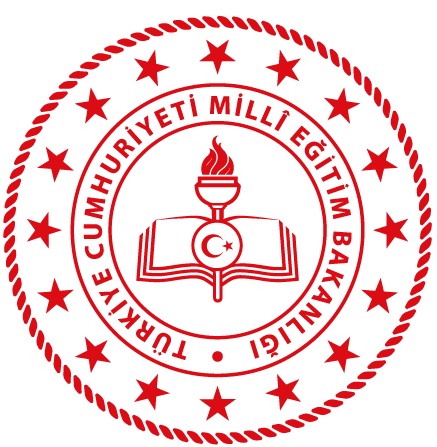 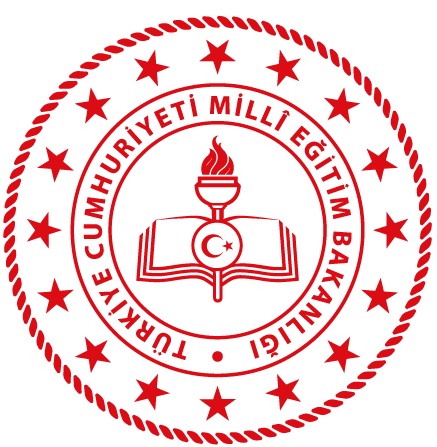 FATİH ORTAOkULU MÜDÜRLÜĞÜNE                                                                                                         ÜSKÜDAR Velisi bulunduğum okulunuz öğrencilerinden  …... sınıfı         …..   nolu öğrencilerinden ………………….. ın …/…./….. - …/…./…  tarihleri arasında okulunuz tarafından izin verilmesi için; 	Gereğini bilgilerinize arz ederim.  …../…./… Veli Adı Soyadı
 İmzaAdres:Telefon: